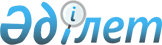 О предоставлении мер социальной поддержки специалистам здравоохранения, образования, социального обеспечения, культуры, спорта и ветеринарии, прибывшим для работы и проживания в сельские населенные пункты района в 2013 году
					
			Утративший силу
			
			
		
					Решение Катон-Карагайского районного маслихата Восточно-Казахстанской области от 23 апреля 2013 года N 11/96-V. Зарегистрировано Департаментом юстиции Восточно-Казахстанской области 27 мая 2013 года N 2963. Прекращено действие по истечении срока, на который решение было принято (письмо маслихата Катон-Карагайского района от 30 мая 2014 года № 117)      Сноска. Прекращено действие по истечении срока, на который решение было принято (письмо маслихата Катон-Карагайского района от 30.05.2014 № 117).      Примечание РЦПИ.

      В тексте документа сохранена пунктуация и орфография оригинала.      В соответствии с подпунктом 15) пункта 1 статьи 6 Закона Республики Казахстан от 23 января 2001 года «О местном государственном управлении и самоуправлении в Республике Казахстан», подпунктом 4) пункта 3 статьи 7, пунктом 8 статьи 18 Закона Республики Казахстан от 8 июля 2005 года «О государственном регулировании развития агропромышленного комплекса и сельских территорий», пунктом 2 постановления Правительства Республики Казахстан от 18 февраля 2009 года № 183 «Об утверждении размеров и Правил предоставления мер социальной поддержки специалистам здравоохранения, образования, социального обеспечения, культуры, спорта и ветеринарии, прибывшим для работы и проживания в сельские населенные пункты», Катон-Карагайский районный маслихат РЕШИЛ:

      1. Предоставить в 2013 году меры социальной поддержки специалистам здравоохранения, образования, социального обеспечения, культуры, спорта и ветеринарии, прибывшим для работы и проживания в сельские населенные пункты района на 2013 год в виде подъемного пособия, в сумме равной семидесятикратному месячному расчетному показателю и бюджетного кредита для приобретения или строительство жилья в сумме, не превышающей одну тысячу пятисоткратного размера месячного расчетного показателя.

      2. Настоящее решение вводится в действие по истечении десяти календарных дней после дня его первого официального опубликования.      Председатель сессии                        К. Мурзашев      Секретарь районного маслихата              Д. Бралинов
					© 2012. РГП на ПХВ «Институт законодательства и правовой информации Республики Казахстан» Министерства юстиции Республики Казахстан
				